Муниципальное дошкольное образовательное учреждение «Детский сад №107»учитель –логопед  Епархина Татьяна БорисовнаРоль семьи в формировании фонематического восприятия на неречевых звуках.Неречевые звуки играют большую роль в ориентировании человека в окружающем мире. Различение неречевых звуков помогает воспринимать их как сигналы, свидетельствующие о приближении или удалении отдельных предметов или живых существ. Правильное определение на слух источника звука помогает узнать направление, откуда идет звук, позволяет лучше ориентироваться в пространстве, определять свое местонахождение. Недоразвитие фонематических процессов у дошкольников препятствует качественному формированию навыков звукового анализа и синтеза и неизбежно влечет за собой трудности в овладении чтением и письмом.Для развития слухового восприятия ребенка важна игра со звучащими игрушками: бубен, дудочка, колокольчик, погремушка, гармошка, свисток. Сначала взрослый показывает ребенку эти игрушки, а затем демонстрирует их звучание. И когда ребенок запомнил звучание игрушек, мама (папа) просит его закрыть глаза и послушать, какой музыкальный инструмент сейчас будет звучать. Если ребенок без труда узнает звуки двух музыкальных инструментов, можно увеличить их число до пяти.Для развития у ребенка чувства ритма можно взять бубен и предложить послушать, как он звучит. Затем показать, что на бубне можно издавать короткие, медленные, четкие удары, под которые можно медленно ходить. Или взять ребенка за руку и, продолжая медленно ударять по бубну, пройти  с ним по комнате (как мишка, слон, черепаха): «топ-топ-топ».Если у ребенка не получается шаг под бубен, нужно попросить кого-нибудь из взрослых помочь вам. Пусть они постучат по бубну, а вы, поставив ступни ребенка себе на ноги, походите с ним по комнате, и тогда он четко почувствует ритм и уже без труда справится сам.Затем можно ускорить темп, показав ребенку, что бубен издает не только короткие, но и быстрые удары, под которые можно бегать (например, как зайчик).Чередуйте медленные и быстрые удары. Меняя темп звучания, вы научите ребенка менять темп движения. Усложняйте задания: отстукивайте ритм, спрятав бубен. Предложите ребенку самому выполнять движение в зависимости от того, какой ритм вы будете отбивать.Выполняя домашнюю работу на кухне, мама вовлекает ребенка в игровую ситуацию по развитию слухового восприятия. Например, обратите внимание ребенка на то, как кипит чайник («буль-буль»); как звенит посуда («дзынь-дзынь»); как льется вода из крана («с-с-с»); как стучит нож («вжик-вжик»).У всех мам на кухне есть контейнеры для сыпучих продуктов с частицами различной величины: манная и гречневая крупы, горох, фасоль, сахар и т.д. Сначала можно предложить ребенку послушать и запомнить звучание каждого продукта в контейнере при встряхивании. Потом, по очереди встряхивая контейнеры, попросить ребенка отгадать, что внутри. Поскольку звуковые различия незначительны, количество контейнеров ограничивается сначала двумя, после чего медленно увеличивается при постоянном сравнении слуховых восприятий.Также обратите внимание ребенка на тиканье часов («тик-так»), гул пылесоса, стиральной машины («у-у-у»), звон будильника («дзззз-дзззз»).Предлагаю родителям некоторые игры.Игра «Найди колокольчик»Задача: формировать умение реагировать на звук и находить его в комнате.Оборудование: колокольчик.Находясь в одной комнате с ребенком, взрослый на расстоянии 1-1,5 м сзади от ребенка звенит колокольчиком. Ребенок не должен его видеть, взрослый может спрятать колокольчик у себя за спиной. Если ребенок обернулся, но не стал искать, что звучало, нужно помочь ему найти колокольчик. Взрослый показывает его, звенит им еще раз и на глазах у ребенка прячет за спину. В этой игре можно использовать погремушки, бубен, свисток.Игра «Где погремушка?»Задача: учить определять направление звука.Оборудование: две погремушки.Две погремушки находятся в комнате на расстоянии друг от друга в поле зрения ребенка. Взрослый попеременно гремит погремушками, предлагая ребенку повернуться в ту сторону, откуда он слышит звук. (Показывает погремушку и прячет ее в карман.) «Нет-нет». (Покачивает головой, побуждая ребенка к аналогичным действиям.)Такие же действия проводятся с другой погремушкой. Расстояние между игрушками постепенно увеличивается.Игра «Где играет дудочка?»Задачи:- учить определять место звучащего предмета;- развивать направленность слухового внимания.Оборудование: дудочка или любая звучащая игрушка.Взрослый просит ребенка закрыть глаза, отходит в сторону от него (справа, слева, впереди, сзади) и играет на дудочке. Ребенок, не открывая глаз, должен указать рукой, откуда доносится звук, и повернуться лицом к взрослому.Игра «Чья песенка слышится?»Задачи:- знакомить с характером звучащих предметов;- развивать слуховое внимание, умение различать инструмент на слух по звучанию.Оборудование: колокольчик, дудочка, погремушка, бубен и т.д.Взрослый поочередно показывает и называет два музыкальных инструмента, демонстрируя их звучание. Ребенок слушает звуки и рассматривает инструменты. Затем ребенок отворачивается , а взрослый повторяет игру на этих инструментах. Нужно по звуку угадать музыкальный инструмент и показать на него рукой.Вариант 1. Постепенно увеличивают количество музыкальных инструментов.Вариант 2. В ответ на определенное звучание инструментов ребенок производит определенные действия, например, когда играет гармошка – хлопает в ладоши, при звуках бубна – топает и т.д. Это очень полезная игра, так как помимо слухового внимания развивает наблюдательность, внимательность, моторику и координирует движения.Игра «Шумящие коробочки»Задача: формировать слуховую дифференциацию неречевых звуков.Оборудование: коробочки с различными наполнителями (гречка, горох, манка, фасоль и т.д.).Взрослый знакомит ребенка с двумя звучащими коробочками (попеременно гремя ими). Затем просит отвернуться, гремит одной коробочкой и кладет ее на место. Ребенок поворачивается, поочередно берет коробочки, трясет их и угадывает нужную.Вариант 1. Постепенно увеличивают количество шумящих коробочек.Вариант 2. Перед ребенком лежат три коробочки в ряд (две из них звучат одинаково). Ребенку предлагается найти и убрать «лишнюю».Игра «Угадай песенку посуды»Задача: формировать слуховую дифференциацию неречевых звуков.Оборудование: чайная ложечка, стеклянный стакан, палочка, фарфоровая и пластмассовая кружки, деревянная плошка.Взрослый демонстрирует ребенку различные звуки: стук чайной ложечкой по стеклянному стакану, палочкой по фарфоровой и пластмассовой кружке, по деревянной плошке. Затем те же звуки повторяет, но в другой последовательности. (Ребенок не должен видеть этих действий.) Взрослый просит ребенка угадать, какой предмет звучал.Игра «Узнай по звуку»Задачи:- развивать умение прислушиваться,- формировать слуховую дифференциацию неречевых звуков.Оборудование: различные игрушки и предметы (книжка, бумага, ложка, дудки, барабан и т.п.)Взрослый заранее знакомит ребенка со звуками, издаваемыми различными предметами: шум перелистываемых страниц книги, шуршание смятой бумагой, звук падающей ложки, режущих ножниц, стук режущего ножа, переливание воды из одного стакана в другой, подметание пола, мытье рук и т.п. Ребенок садится спиной к взрослому, производящему шумы и звуки разными предметами. Ребенок догадывается, чем взрослый производит шум, и, не оборачиваясь, говорит ему об этом.Игра «Громко-тихо»Задачи:- учить детей менять голоса: говорить то громко, то тихо.Взрослый, гуляя с ребенком на улице, обращает внимание на большие и маленькие машины и говорит: «Когда едет большая машина, она подает сигнал: «Би-би». Как подает сигнал большая машина?» Ребенок громко произносит: «Би-би». Взрослый продолжает: «А маленькая машина сигналит тихо: «Би-би». Как сигналит маленькая машина? Ребенок тихо произносит: «Би-би».) Взрослый говорит: «Как только проедет машина, ты должен подать сигнал, не ошибись, большая машина сигналит громко, а маленькая – тихо».Игра «Песенки ветра»Задачи: учить ребенка в зависимости от ситуации пользоваться громким или тихим голосом, изменяя силу голоса.Подготовительная работа. Взрослый, гуляя с ребенком, обращает внимание на легкий ветерок, качающий травку, цветы или сильный ветер, качающий ветви деревьев. Если сильный ветер, его песенку поем громко и длительно, если тихий ветерок – тихо и длительно.На прогулке взрослый говорит, что сегодня дует ветер тихо, вот так «У-у-у» (тихо и длительно произносит звук [у]), ребенок повторяет «У-у-у-у». В конце прогулки взрослый обращается к ребенку: «Вдруг подул сильный ветерок, он громко загудел: «У-у-у…». (Громко и длительно произносит звук [у].) Ребенок повторяет. Дома можно повторить «песенки» сильного и слабого ветра.Игра «Узнай по голосу»Задача: развивать слуховую память, тембр голоса.В игре участвуют все члены семьи. Ребенок знает их голоса. Взрослые поочередно воспроизводят неречевые звуки: «песню» водички («с-с-с-с»), шум пылесоса («у-у-у») и т.д. Ребенок, не видя взрослых, должен угадать, кто говорит (бабушка, дедушка, папа, мама, брат, сестра).Игра «Угадай, кто идет»Задачи: - учить выполнять действия согласно темпу звучания бубна;- воспитывать умения определять темп звучания бубна.Оборудование: игрушки – медведь и мышка.Взрослый показывает ребенку игрушку медведя и говорит, что у него лапы толстые, большие, он ходит важно, медленно, так медленно, как звучит сейчас бубен. Он медленно стучит в бубен, а ребенок ходит, как медведь. Потом взрослый показывает мышку и говорит, что мышка бегает так быстро, как сейчас звучит бубен, а ребенок бегает, как мышка. Затем взрослый меняет темп звучания бубна, а ребенок соответственно то ходит, как медведь, то бегает, как мышка.Методические указания: менять темп звучания бубна нужно не более 4-5 раз.Игра «Угадай, что делать»Задачи: - учиться соотносить характер своих действий со звучанием бубна;- воспитывать умение переключать слуховое внимание, различать темповый характер звучания инструмента.Оборудование: два платочка. Ребенок сидит с платочками в руках. Если взрослый быстро играет на гармошке, он поднимает платочки вверх и машет ими, если медленно – держит руки на коленях. Методические указания: взрослому необходимо следить за правильной осанкой ребенка и правильным выполнением движений; чередовать быстрое и медленное звучание гармошки надо не более четырех раз, чтобы ребенок мог легко выполнять движения.Таким образом, воспитание слухового восприятия, направленного на выработку у детей умения воспринимать:- правильность произношения звуков;- четкость, ясность произнесения слов;- повышения и понижения голоса;- усиления или ослабления громкости;- ритмичность, плавность, ускорение и замедление речи;- тембровую окраску.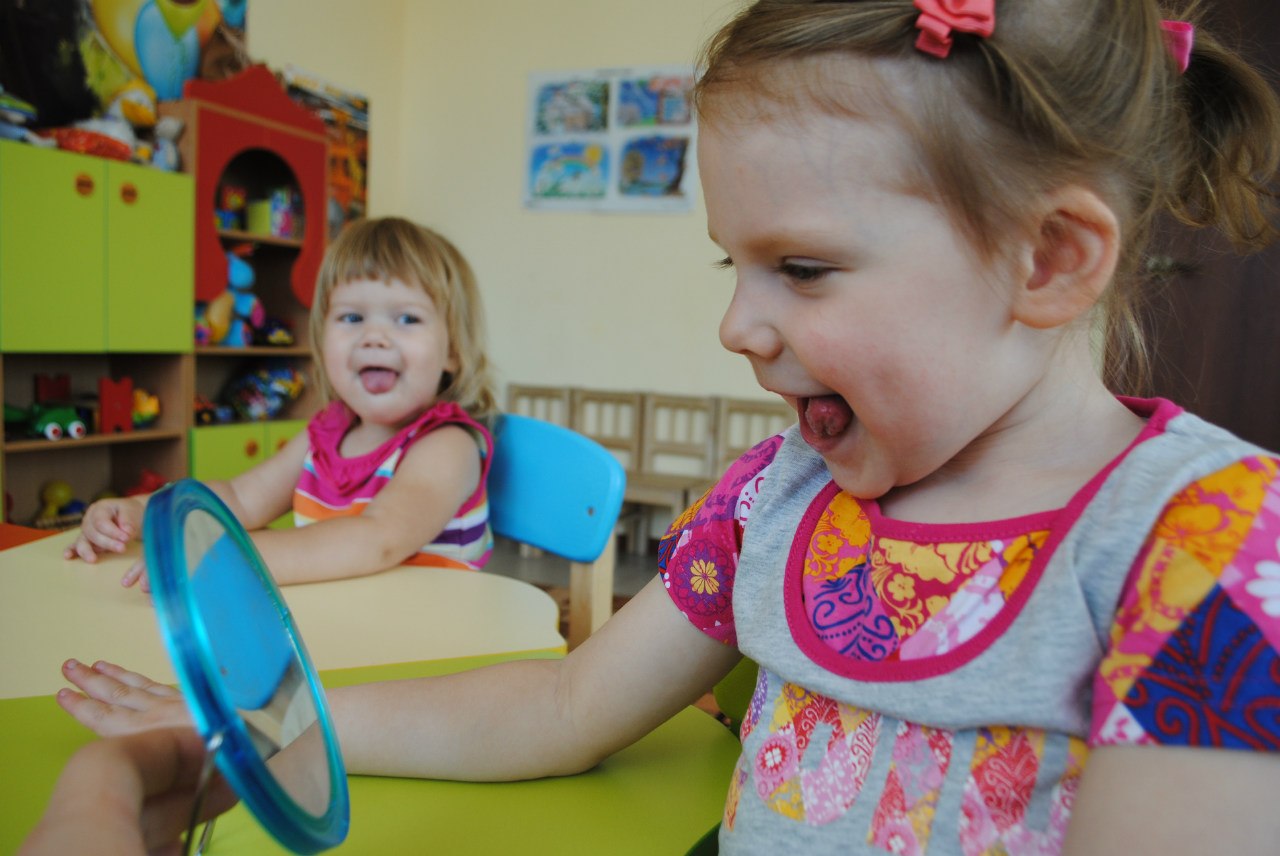 